SÉPTIMA SESIÓN ORDINARIA DE LA COMISIÓN EDILICIA PERMANENTE DE INNOVACIÓN, CIENCIA Y TECNOLOGÍA.07 DE JULIO DE 2023SENTIDO DE LA VOTACIÓNAprobación de la orden del díaSENTIDO DE LA VOTACIÓNRegidorAprobadoAbstenciónEn contraLaura Elena Martínez Ruvalcaba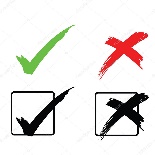 Diana Laura Ortega PalafoxYuritzy Alejandra Hermosillo TejedaVíctor Manuel Monroy Rivera